      ATTENTION      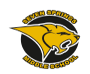 Seven Springs Middle School Football PlayersThere will be a football parent meeting togive out information on the 2018 football season.This meeting is for 6th, 7th and 8th grade students who are interested in playing football during the 2018-2019 school year at Seven Springs Middle School.This meeting will take place in the SSMS CafeteriaOn Wednesday  5/16/18 @ 6 p.m.  Please contact Coach Van Daele @ 727-774-6739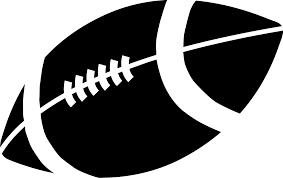 